GEEVARGHESE 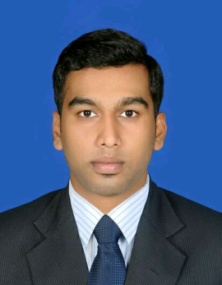 Email: geevarghese.387941@2freemail.com CARRIER OBJECTIVES           QA/QC Inspector looking for a position and experience with the intention of securing a professional career with opportunity for challenges and career advancement, while gaining knowledge of new skill and expertiseEXPERIENCES Worked with Unnat Engineering pvt.ltd. Subcontract of Larsen & Toubro (L&T) Hydrocarbon Engineering, Hazira, Gujarat as QC SupervisorDuration: September 2016 to March 2018Worked with Plus Tech Engineering pvt.ltd. Subcontract of Reliance Industries Ltd, Hazira, Gujarat as Mechanical SupervisorDuration: March 2015 to July 2016Worked with Preston Engineering Corporation Subcontract of IL&FS Group, Green Field International Stadium Karyavattom, Kerala, as Mechanical SupervisorDuration: April 2014 to February 2015PROJECTS INVOLVEDNeelam  (NLM) 12 Jacket (Clint-ONGC)Neelam  Re-Development (NRDP)& B17A-C ( Clint-ONGC)Safaniya  Project(Clint –SAUDI  ARAMCO)Piles & Modification For NRDP (Clint –ONGC)Ethane Cracker Modification Project (Reliance Industries Petrochem)Green Field International Stadium, Karyavattom (IL&FS)NATURE OF WORK HANDLEDMechanical Fabrication & Construction site in Quality Control & InspectionCo-ordination with Quality Inspector & Inter departments for projectsIn Piping Fabrication & Inspection activity like Fit-up, Welding process followed by co-         ordination & auditing NDE requirement & do weld visual inspectionFamiliar with various welding methods, welding consumables, WPS &Welding Qualification Monitoring welding application with various process I.e., SMAW,GTAW,FCAW,MIG & SAW as per WPS performing welding inspection before during & afterHandling & maintaining drawings & documentsCracker modificationCracker Maintenance Pneumatic valve exchanging Piping  Fabrication and Fitting EDUCATIONAL QUALIFICATION Diploma in Mechanical Engineering (2011 – 2013) TECHNICAL COURSES
Piping EngineeringQC in Welding InspectionRadiographic Testing ASNT Level IIUltra Sonic Testing ASNT Level IIMagnetic Particle Testing ASNT Level IILiquid Penetrant Testing ASNT Level IICOMPUTER PROFICIENCY      MS Office, Auto Cad 2D&3DSTRENGTHSWillingness to learn,  Dedicated,  Strongly committed to work, Positive outlook  while approaching the evolving situationPleasing personality with good communication skillsDiscipline & punctualGENERAL INFORMATIONAge & Date of Birth	:  26 & 03-12-1992Gender		:  MaleNationality	:   Indian Cast		:   ChristianMarital Status	:   Single